Preparation:  Bring in a personal photo of either them or family.Can scan the picture in.Can also take a picture.General Class Directions:Create a subfolder called:  Valentine’s_Day_Card in your Photo1_[LN] folder.Be sure to save your files to this folder.Personal Picture of you and/or familySomeone else can take your picture and you can use it.You can use the whole picture or remove the person [group] from the picture.  Depends if you want to keep the picture’s background for your card’s background.Create a Word document and Save your URLs & Pictures:Be sure that you are logged onto YOUR logon at the computer.You CANNOT use someone else’s computer logon to make your matte pages.Set Margins for this documentUse File > Page Setup…Top, Bottom, Left and Right sides:  set all to 0.5 inches.Leave the GUTTER at 0 inches.Header/FooterSave as:  LN_VDC_URLs_PicsOpen the Header/Footer Dialog box:Select View > Header and FooterType in the:Header:  Title:  VDC InfoChange Font style and sizeFooter:First and Last Name, Per #Change Font style and sizePress EnterUse Insert AutoText:Filename and pathChange font size so that this takes up only 1 lineArial Narrow, 10 point works nicely.Press EnterPage X of YChange Font style and Font sizeSet up canvas:In Photoshop, select File > New…SetupName = LN_FN_VDC_WC4”W x 6”H or 6”W x 4”H300 resolutionMode = RGB colorContents = White  [This sets your background to white.]Press OK button.Select File > Save As…Navigate to your Valentine’s_Day_Card folder to save the file there.Format:  PSDLayer to help find flawsIn the Layers Palette, click on the Create a New Layer icon to add a new layer above your white background layer.Change the Foreground color to a light bright color.  [I like to use green or blue.]Select Edit > Fill… to fill this new layer with the color.Now you can click this layer on or off as needed.You MUST keep any pictures, text and/or graphics ¼” AWAY from the borders or that item may not be printed by the store.Set up Ruler guides.  See below for how to do this.Valentine’s Day Card Requirements:Appropriate Text for Valentine’s DayAdd Layer Style effects to text.Personal PictureDigital picture taken at school or brought from homeRemove dust or scratches [see below for directions].OR personal picture that you scan in class4 Graphics [or more]NOTE:  Do NOT use GIF or PNG files.  These are harder to work with.Use JPEG and BMP files.May use the same graphic 4 [or more] timesMay have a picture/graphic as a background.Get internet addresses.Be sure to select the “Remove frame” link to get the address of the actual web site.Backgrounds of picture(s) and graphic(s) MUST be REMOVED.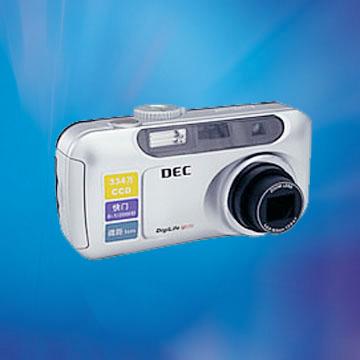 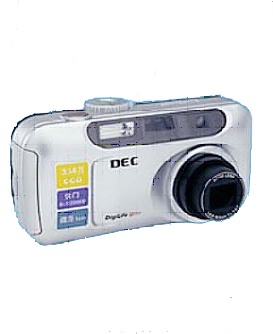 Save your picture(s)/graphic(s) as a PSD.Close it and Save it so that your history brush will work.Re-open it to remove the background.Tools you can use to remove background:Quick Selection ToolSelect areas around person(s) and graphic(s) to deleteMagnetic LassoGo around person(s) and copy/pasteFilter > Extract...Can use this to go around person(s) to extract them.Magic WandSelect areas around person(s) to deleteHold down Shift key to select several areas at once.CompositionUse one or more of the 7 Rules of Composition to help you place your items on the canvas.For help, look in Y:\Commstud\Photo\Directions_for_Students:Making a picture the background of your canvas, openHow_To_make_a_pic_your_background.Extracting picture from backgroundHow_to_Extract_Pic_web_directionsPersonal Picture(s) GuidelinesThese cannot “float”.If you do not have feet, then you must put the picture into a box OR put a graphic around the picture(s).Box:  Use the Marquee Tool to draw the box.  Use Edit > Stroke… to fill the box outline with color.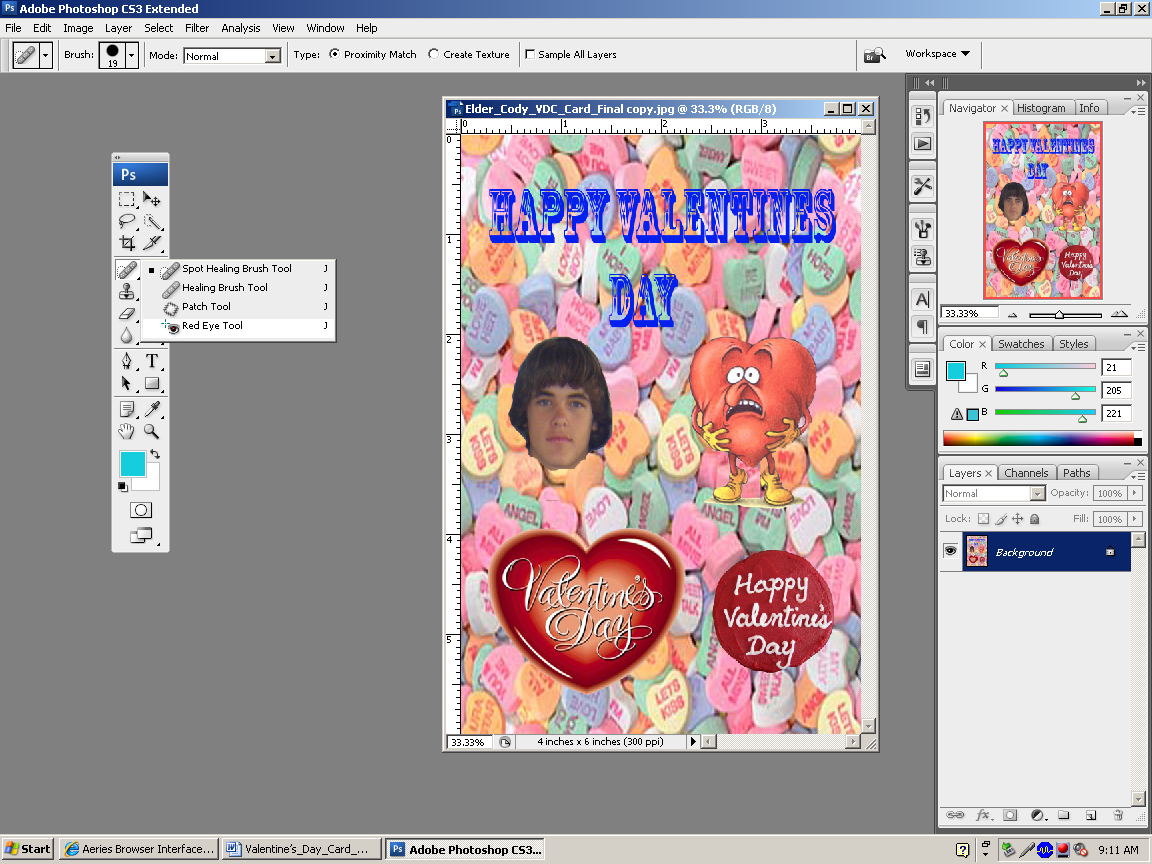 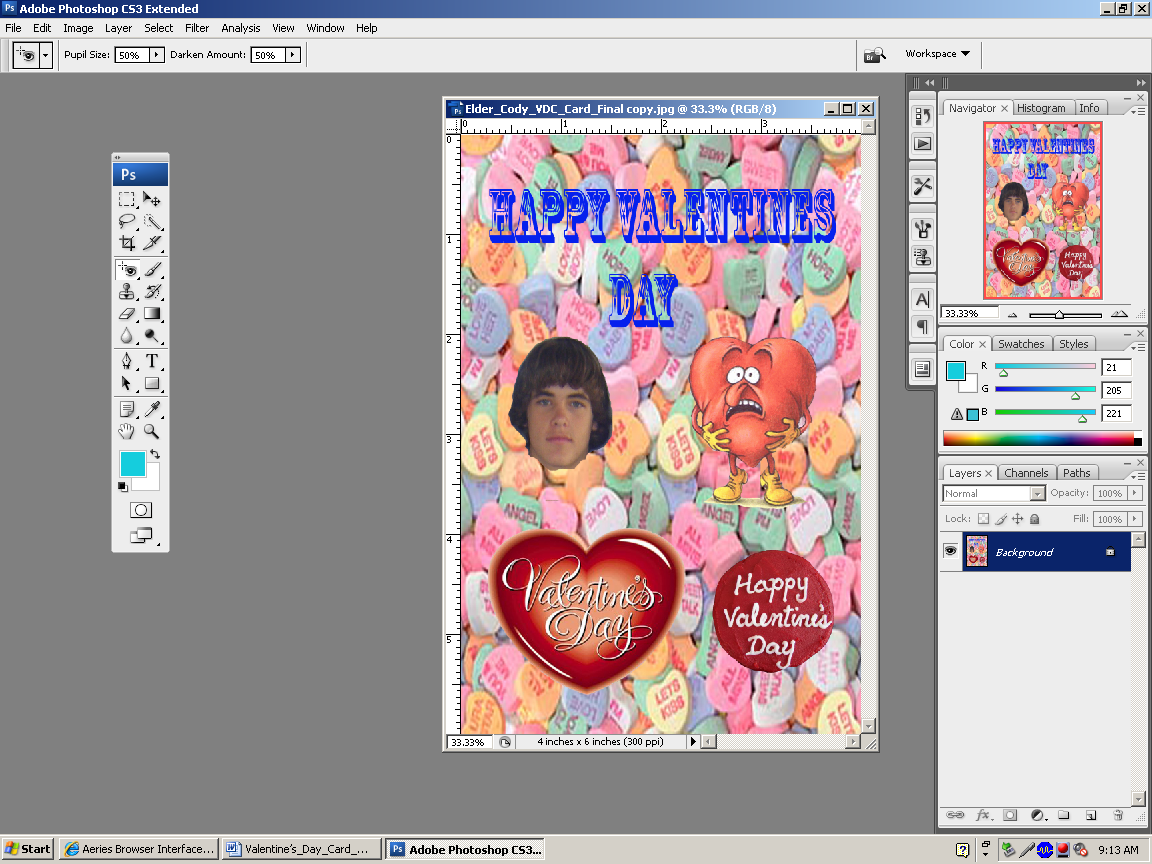 Remove Red Eye:  Use the Red Eye toolRight click on the Spot Healing Brush tool and select the Red Eye toolClick the red eye of the person with the + that appears.  Adjust options as needed.Remove Dust and ScratchesUse the Healing Brush or Clone Stamp tools.Press ALT+Click and click the area you want to use to cover up the dust or scratch.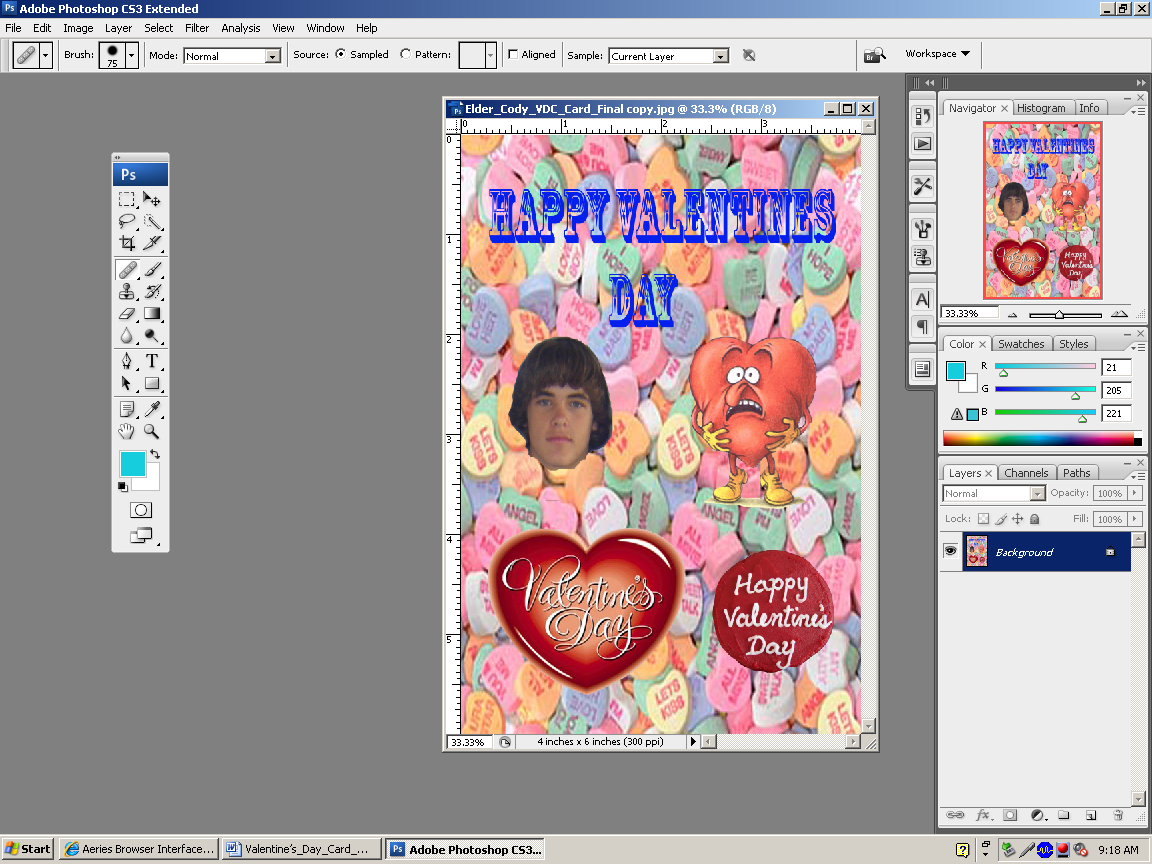 Now click onto the dust or scratch.Adjust the size and opacity of the tool as needed.Also adjust the Hardness.  You don’t want your correction to be too “hard” or the edges will show.How To use the Ruler and set guide lines for Photo_PassSelect View > RulerBe sure to select your Bottom layerDrag the “Zero” corner to the top left corner of your canvas.This will set that corner at 0,0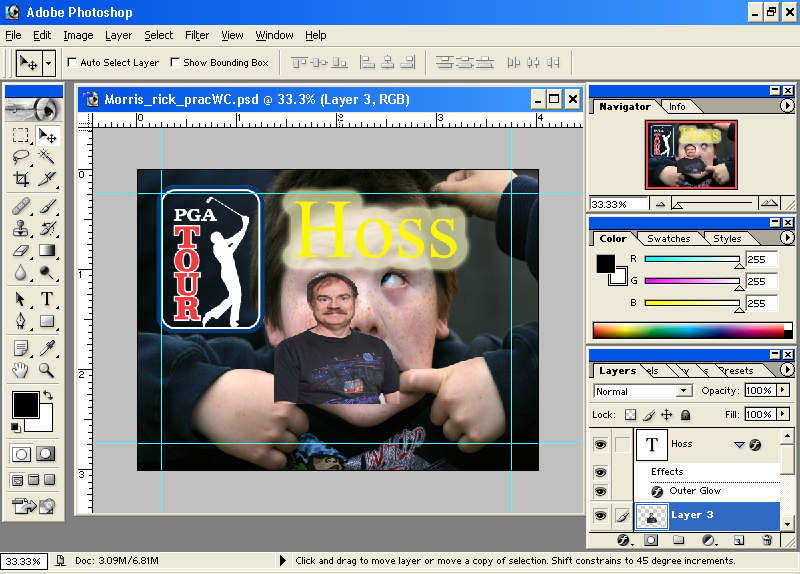 Put your mouse arrow onto the ruler, left click and hold while you drag the guide line from the Ruler to the appropriate mark on the Ruler Bar for both top/bottom and right/left sides.You want to have 4 guides that are ¼” from all sides.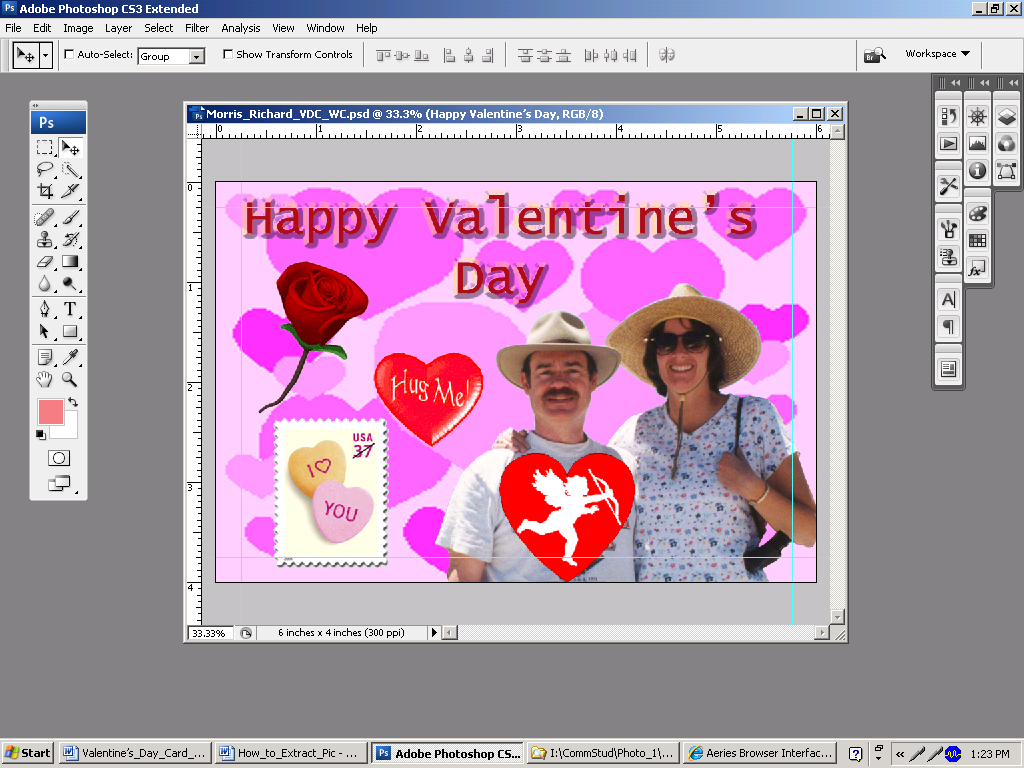 Move text and graphics so that they are inside the boundary.AFTER you have moved/resized all of the layers, be sure to select View > Clear GuidesIf you don’t, they will show up in your final project when you save it as a JPEG.How to turn in this assignmentFill out Grading sheet and turn in.Did you fulfill all of the requirements mentioned in the grading rubric?If not, go back and fix your file BEFORE you save it as a JPEG and turn in.Saving your PSD as a JPEG fileSelect File > Save As…  LN_FN_VDC_FinalChange WC to FinalFormat:  JPEGJPEG options dialog boxImage Options – Quality:Choose	12	MaximumCopying to the Y:\ DriveDO NOT drag and copy your file to the Y:\ directory stated below.  For some reason, the file gets “locked” and it cannot be graded.Select Start > My ComputerNavigate to your Photo1_[last name]\Valentine’s_Day_Card folderRight Click on your LN_FN_VDC_Final.jpeg file and select CopyNavigate to Y:\Commstud\Photo\Student Work\Teacher\Assignment folderRight Click and select Paste to place a copy of your JPEG file into the specified directory.DO NOT put in the Graded folder or I will not grade it.